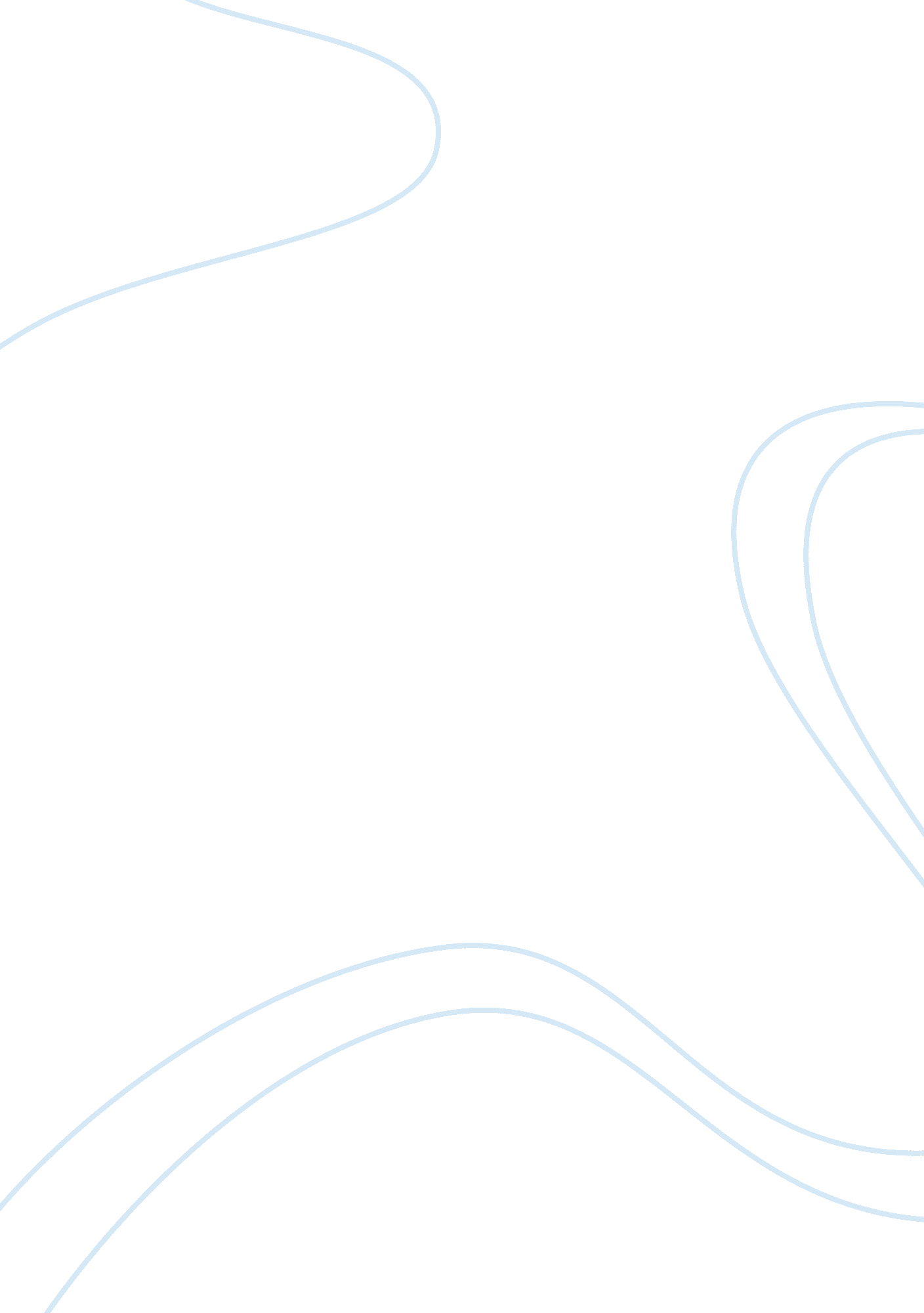 The organizational structure of proctor and gamble essayBusiness, Accounting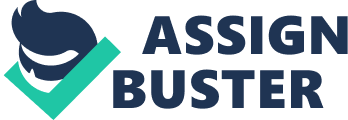 Procter & Gamble The company I have chosen for the assignment of pull offing alteration in organisation is Procter & Gamble. The company is a Fortune 500 American transnational corporation headquartered in Downtown Cincinnati, Ohio that manufactures a broad scope of consumer goods. It is 6th in Fortune ‘ s Most Admired Companies 2010 list. P & G is credited with many concern inventions including trade name direction and the soap opera. History and Background of CompanyIn 1887 P & G institutes a pioneering profit-sharing plan that gives employees an ownership interest in the Company. This important invention helps employees connect their critical functions with the Company ‘ s success. In 1924 P & G becomes the first company to carry on deliberate, experimental market research with consumers. This forward-thinking attack enables us to better consumer apprehension, anticipate consumer demands and respond with merchandises that improve their mundane life. In 1994 P & G becomes one of the first companies to officially react to consumer correspondence by set uping the Consumer Relations section. The add-on of toll-free phone Numberss in 1973 and e-mail in the 1980s farther enhance consumers ‘ ability to reach us and maintain the consumer at the bosom of all we do. In 1995 Crest is co developed with Indiana University. This coaction delivers a merchandise that is a discovery in the usage of fluoride to protect against tooth decay, the second-most prevalent disease at the clip. In 2002 P & G develops Naturella feminine tablets specifically to run into the demands of low-income adult females in Latin America. Based on deep consumer apprehension, Naturella responds to consumers ‘ desire for freshness with camomile, a alone ingredient ne’er earlier used in feminine attention merchandises. In 2005 High Frequency Stores common in developing markets emerge as our largest client channel. Dwelling of about 20 million shops across the universe, HFS represents a peculiar chance in aggressive, low-income markets. Through HFS, we connect to consumers with low-cost merchandises and packaging specially designed for their demands. Investigation Organizational Structure of Procter & A ; Gamble General definition of Organization construction: Organizational construction specifies the house ‘ s formal coverage relationships, processs, controls, and authorization and decision-making procedures. Developing an organisational construction that efficaciously supports the house ‘ s scheme is hard, particularly because of the uncertainness ( or unpredictable fluctuation ) about cause-effect relationships in the planetary economic system ‘ s quickly altering and dynamic competitory environments. When a construction ‘ s elements ( e. g. , describing relationships, processs, and so forth ) are decently aligned with one another, that construction facilitates effectual execution of the house ‘ s schemes. Therefore, organisational construction is a critical constituent of effectual scheme execution proceduresTypes of organisational construction Simple Structure The simple construction is a construction in which the owner-manager makes all major determinations and moniAtors all activities while the staff serves as an extension of the director ‘ s supervisory authorization. Functional Structure The functional construction is a construction consisting of a main executive officer and a limited corporate staff, with functional line directors in dominant organisational countries, such as production, accounting, selling, R & A ; D, technology, and human resources. Multidivisional construction The multidivisional ( M-form ) construction conAsists of operating divisions, each stand foring a separate concern or net income centre in which the top corporate offiAcer delegates duties for daily operations and business-unit scheme to division directors. Procter & A ; Gamble The construction of the Procter and Gamble is multidivisional construction. Because the simple construction is used in a little organisation where the proprietor works as a director and take all the large determination for the company. Typically, the owner-manager actively works in the concern on a day-to-day footing. Informal relationships, few regulations, limited undertaking specialisation, and unworldly information systems describe the simple construction. Frequent and inforAmal communications between the owner-manager and employees make it comparatively easy to organize the work that is to be done. Functional construction is used for the organisation which is turning but comparatively little organisation. This construction allows for functional specialisation, thereby easing active sharing of cognition within each functional country. Knowledge sharing facilitates career waies every bit good as the professional development of functional specializers. However, a functional orientation can hold a negative consequence on communicating and coordination among those repreAsenting different organisational maps. Because of this, the CEO must work hard to verify that the determinations and actions of single concern maps promote the full house instead than a individual map. Procter & A ; gamble is a comparatively large organisation with a concern spread internationally so they are utilizing multidivisional construction. The multidivisional construction of P & A ; G consists of operating divisions, each rep-resenting a separate concern or net income centre in which the top corporate officer deleAgates duties for daily operations and business-unit scheme to division directors. Each division represents a distinguishable, self-contained concern with its ain functional hierarchy. As ab initio designed, the M-form was thought to hold three major benefits: ( 1 ) it enabled corporate officers to more accurately supervise the perAformance of each concern, which simplified the job of control ( 2 ) it facilitated comparings between divisions, which improved the resource allotment procedure ; and ( 3 ) it stimulated directors of ill executing divisions to look for ways of improvAing public presentation. Active monitoring of public presentation through the M-form increases the likeliness that determinations made by directors heading single units will be in stockholders ‘ best involvements. At P & A ; G, we believe in taking advantage of all the unique and particular differences that our employees possess and leveraging them to the fullest. Since diverseness is a concern scheme for P & A ; G, our attempts are focused on conveying in people from different cultural and cultural backgrounds with unusually diverse lives and calling experiences. Organizations that are in touch are far more capable of understanding consumers from all walks of life. They are far more capable of understanding, appreciating and leveraging their ain diverseness. They are more capable of tapping the diverseness of outside spouses. Our recruiting attempts mark universities all over Pakistan and are aimed at conveying in people with different leading and thought manners. Today, our organisation draws from more than 30 schools and universities. We besides focus on gender diverseness by aiming adult females at universities for females and keeping diverseness Sessionss for female pupils on campuses. Women offer a different position that is important to our success. We aim to equilibrate non merely organisational diverseness but besides diverseness within the assorted sections. Womans make up approximately 25 per centum of the work force at P & A ; G Pakistan. To emphasize this end to our employees, P & A ; G Pakistan has introduced many enterprises. To avoid specifying our diverseness objectives excessively narrowly and restricting them to per centums and representations of certain groups, P & A ; G has made enormous recruiting attempts and has launched plans such as flexible work agreements and the day-care centre. Diversity is respected and required across all degrees of the company. In fact, diverseness action programs are developed in each part of the universe to give local diverseness strategies the best opportunity of success. 